БІЛОЦЕРКІВСЬКА МІСЬКА РАДАКИЇВСЬКОЇ ОБЛАСТІР І Ш Е Н Н Явід 29 червня  2017 року                                                                      № 940-34-VIIПро затвердження Програми капітальногоремонту багатоквартирних житлових будинківміста Біла Церква на 2017-2018 роки            Розглянувши   звернення  постійної  комісії  міської  ради з питань житлової політики, комунального господарства, транспорту і зв’язку, природокористування, охорони довкілля та енергозбереження  від  07 червня 2017 року № 2-17-265, з метою проведення комплексних заходів з ремонту житлових будинків міста  Біла Церква  в               2017-2018 роках та створення безпечних умов проживання в місті,  відповідно до п.4                  ст. 293 Цивільного кодексу України, п.13 ч.1 ст.91 Бюджетного кодексу України,  ст.7 Закону України «Про житлово-комунальні послуги», п.22 ст.26, ст. 59, п. 2 ст. 64 Закону України «Про місцеве самоврядування в Україні», розділу 2 Примірного Переліку послуг з утримання будинків і споруд та прибудинкових територій та послуг з ремонту приміщень, будинків, споруд, затвердженого Наказом Державного комітету України з питань житлово-комунального господарства від 10.08.2004 № 150,  міська рада вирішила:1. Затвердити Програму капітального ремонту багатоквартирних житлових будинків міста Біла Церква на 2017-2018 роки згідно з додатком.            2. Контроль за виконанням даного рішення покласти на постійну комісію з питань житлової політики, комунального господарства, транспорту і зв’язку, природокористування, охорони довкілля та енергозбереження. Міський голова                                                                                              Г.А. Дикий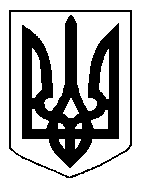 